CE 374K Hydrology
Spring 2013Homework #6
Apr 4, 2013 (Adjusted from Apr 2)1.  Please complete the exercise on Flood Frequency Analysis using Excel and HEC-SSP that is presented at: http://www.caee.utexas.edu/prof/maidment/CE374KSpr13/HECSSP/HECSSP.htm  The data for the Colorado River at Austin to  be used in this exercise is at: http://www.caee.utexas.edu/prof/maidment/ce374KSpr13/HECSSP/Colorado.xlsx 2.  Repeat the flood frequency analysis for the data from the Colorado River at Austin from 1900 to 1940 in HEC-SSP using a weighted skew in which the regional skew for Austin, Texas is -0.25 with a root mean square error of 0.3025.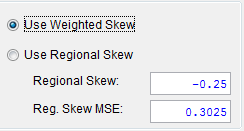 Compare the 2, 10, 50, 100 year design flood discharges computed this way, with those obtained in Question 1.3.  Solve problem 12.1.3 in the text.4.  Solve Problem 12.5.1 in the text by hand computation with Excel, and using HEC-SSP.   You can add flows to HEC-SSP using Excel but you have to use Excel 2003 format.This assignment is due in on Tuesday April 9.